О мероприятиях по обеспечению безопасности на водных объектах        На территории муниципального района Безенчукский 6 водных объектов, зарегистрированные в установленном законом порядке места массового отдыха граждан на водоемах отсутствуют. В соответствии с Федеральным законом  от 03.06.2006 № 74 «Водный кодекс Российской Федерации», распоряжением Администрации муниципального района Безенчукский от 22.06.2018 № 334 «Об ограничении купания на водных объектах, расположенных на территории муниципального района Безенчукский» купание на данных объектах запрещено, но не смотря на запрет в несанкциорованных  местах для купания это не останавливает любителей поплавать в запрещенном месте.В рамках профилактической работы по обеспечению безопасности на водных объектах в муниципальном районе Безенчукский: осуществляется информирование населения через электронные и печатные средства массовой информации  о правилах поведения на воде и возможных последствиях купания в непредназначенных и необорудованных для этих целей водоемах и местах;представителями городских и сельских поселений муниципального района Безенчукский проведено 160 рейдов, с целью информирования  населения о мерах безопасности на воде; установлены аншлаги и заградительные блоки в несанкционированных и запрещенных местах для купания.Дополнительно информируем, что по состоянию на 09.07.2018г. происшествий, связанных с  несчастными случаями на водных объектах на территории муниципального района Безенчукский не зафиксированы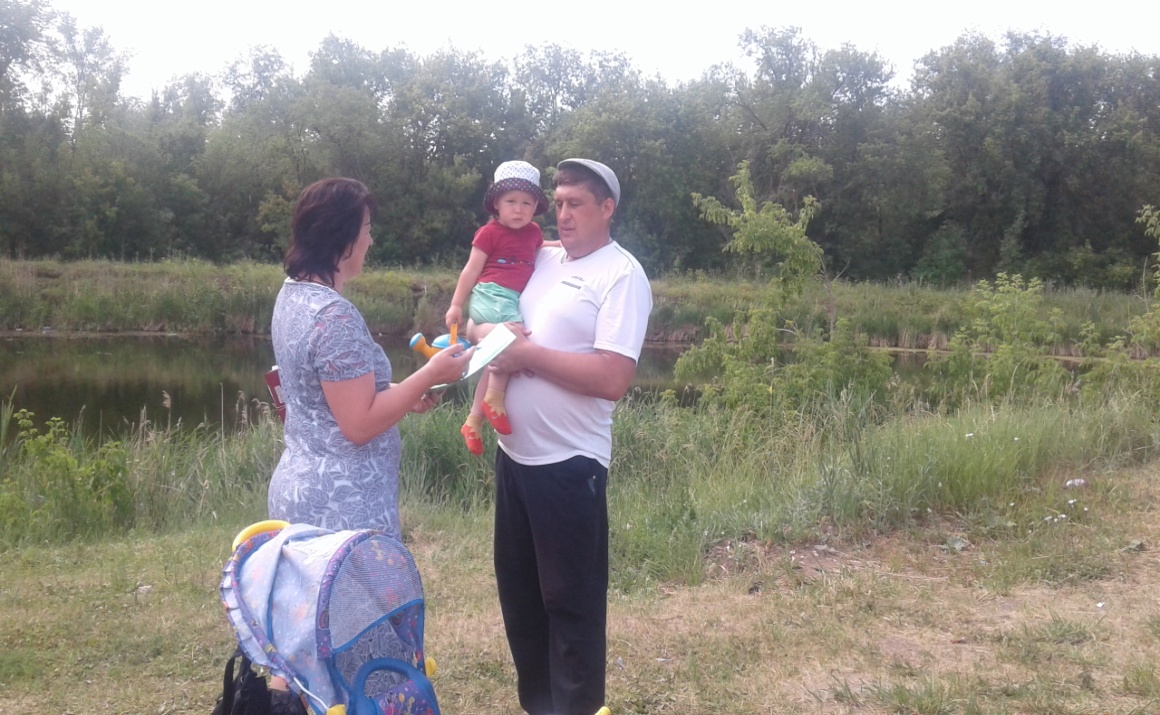 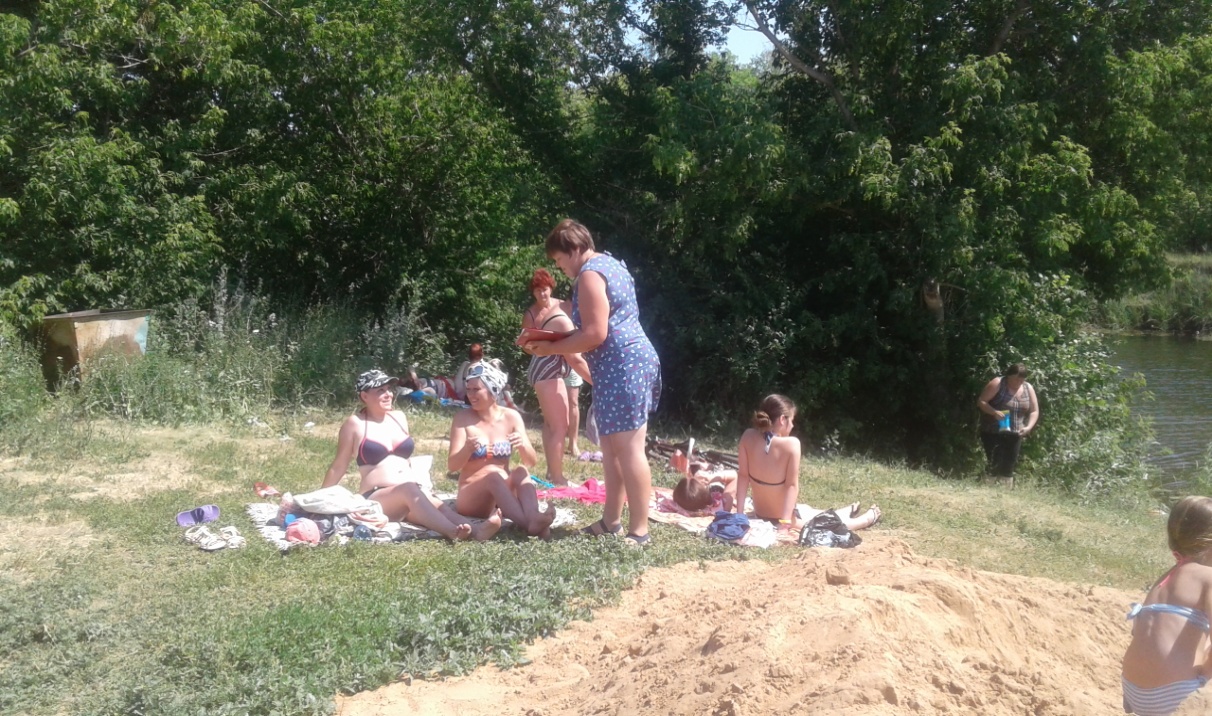 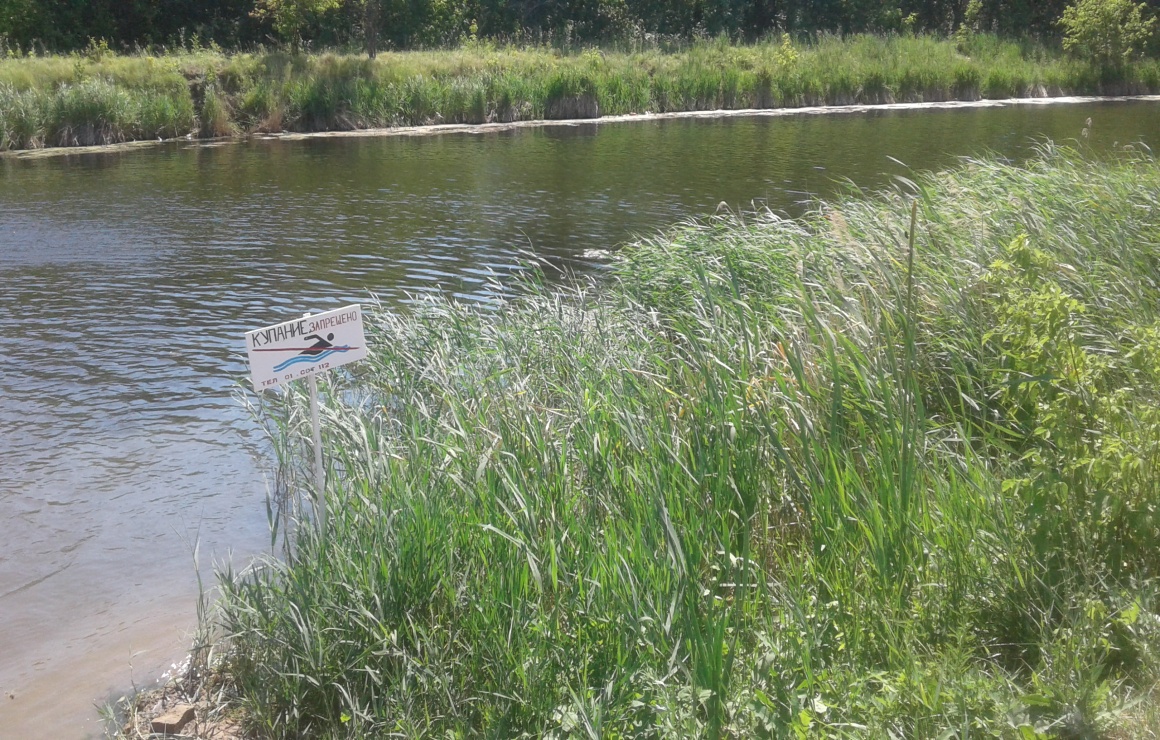 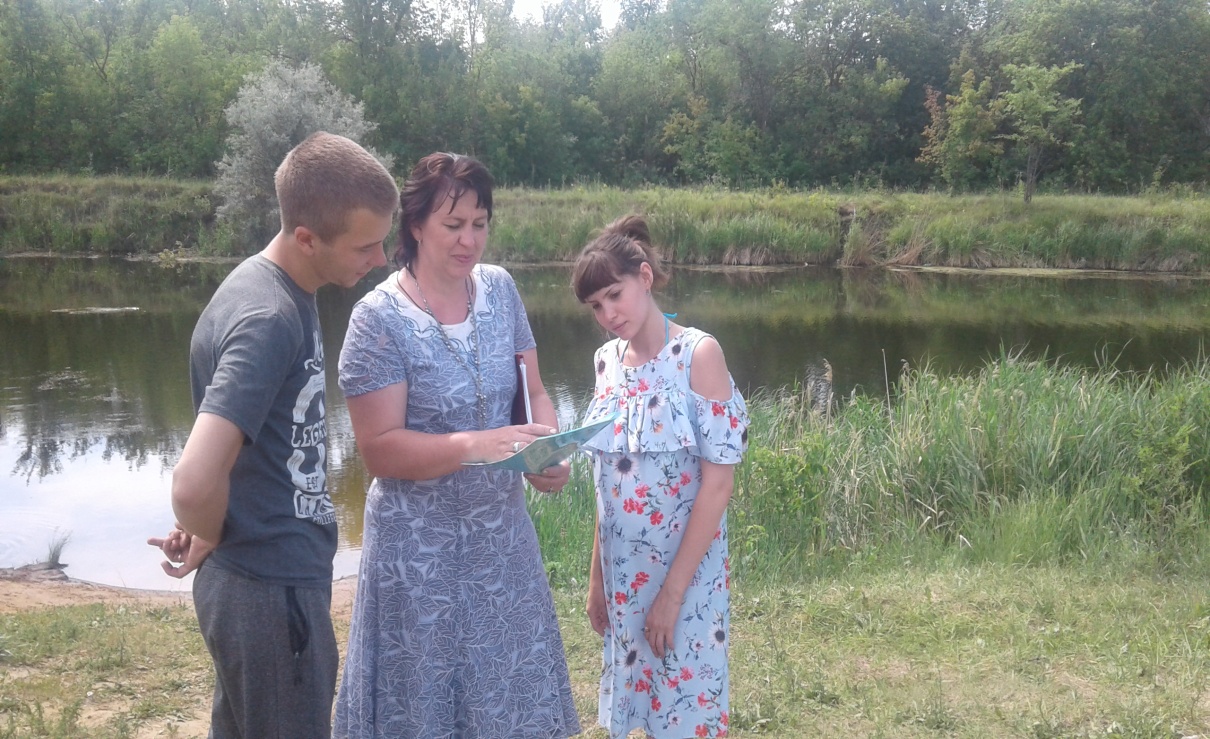 